GENERÁLNÍ FINANČNÍ ŘEDITELSTVÍOdbor komunikace Lazarská 15/7, 117 22 Praha 1Tel.: 257 044 025TISKOVÁ ZPRÁVAFinanční správa přibližuje lidem problém daňových úniků kresleným humoremFinanční správa dnes vydala naučnou brožurku, kde formou vtipných kreslených příběhů vysvětluje lidem, že bez patřičných nástrojů a bez jejich pomoci je na krácení daní krátká. V osmi příbězích na motivy skutečných událostí z praxe finančních kontrolorů popisuje nešvary jako například nepřiznávání skutečných tržeb nebo zaměstnávání načerno. Podle statistik u nás za jediný rok daňoví podvodníci nepřiznají příjmy ve výši 160 mld. korun a okradou stát o 80 mld. korun na DPH.My všichni tím přicházíme o daně, které by pomohly třeba v nemocnicích nebo ve školách. Kdyby měla Finanční správa už dávno účinné nástroje typu kontrolního hlášení či elektronické evidence tržeb a lidé by si brali účtenky a nenechávali se zaměstnávat načerno, nedocházelo by k daňovým únikům v tak masovém měřítku.Hlavní postavou kreslených příběhů je šejdíř Daněk Krátil, užívající si komfortu služeb státu, který mu sponzorují poctiví daňoví poplatníci. Finanční správa v jednotlivých příbězích problémy otevřeně pojmenovává, vysvětluje dopady podvodných jednání a ukazuje možnosti řešení.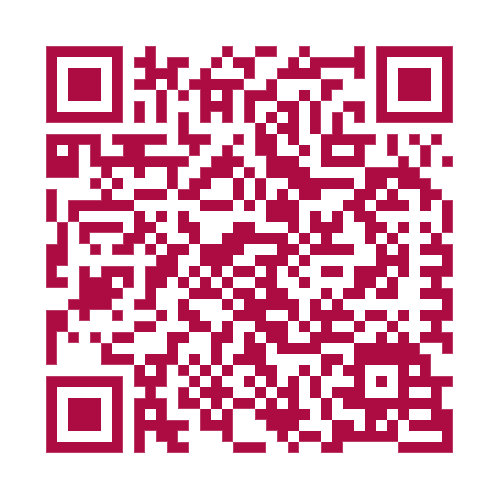 http://www.financnisprava.cz/cs/financni-sprava/pro-media/tiskove-zpravy/2015/danek-kratil-6834V Praze dne 18. listopadu 2015Ing. Petra PetlachováŘeditelka Odboru komunikace, tisková mluvčí		              Generální finanční ředitelstvíTelefon: 602 674 903	